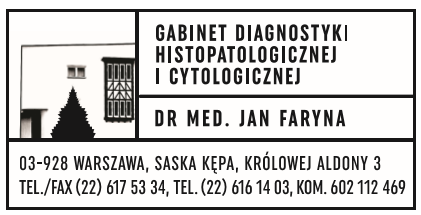 Warszawa…………………………………..UPOWAŻNIENIE DO WYDANIA WYNIKÓWJa niżej podpisana/y…………………………………………………………………………………………………………………			         (imię/nazwisko/data urodzenia)Legitymująca/y się dowodem osobistym numer………………………………………………………………………Upoważniam Panią/Pana…………………………………………………………………………………………………………Legitymująca/ego się dowodem osobistym numer……………………………………………………………………Do odbioru wyników badań………………………………………………………………………………………………………						……………………….……………………………………………….Data i czytelny podpis 